		Agreement		Concerning the Adoption of Uniform Technical Prescriptions for Wheeled Vehicles, Equipment and Parts which can be Fitted and/or be Used on Wheeled Vehicles and the Conditions for Reciprocal Recognition of Approvals Granted on the Basis of these Prescriptions*(Revision 2, including the amendments which entered into force on 16 October 1995)_________		Addendum 84 – Regulation No. 85		Revision 1 - Corrigendum 1Corrigendum 1 to Revision 1 of the Regulation (Erratum by the secretariat)		Uniform provisions concerning the approval of internal combustion engines or electric drive trains intended for the propulsion of motor vehicles of categories M and N with regard to the measurement of the net power and the maximum 30 minutes power of electric drive trains_________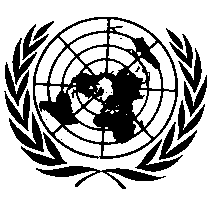 UNITED NATIONSAnnex 5,Paragraph 4.1, correct to read:"4.1.	Torque: ±1 per cent of measured torque.…"E/ECE/324/Rev.1/Add.84/Rev.1/Corr.1−E/ECE/TRANS/505/Rev.1/Add.84/Rev.1/Corr.1E/ECE/324/Rev.1/Add.84/Rev.1/Corr.1−E/ECE/TRANS/505/Rev.1/Add.84/Rev.1/Corr.122 September 2016Original: English